Name:______________________________ Date:______________Block:_____________The Express Photoshop TutorialUse the packet provided and information from in-class demonstrations to complete the following tutorials using the Photoshop software.  This is not a comprehensive tutorial, but merely a humble attempt to acquaint each student with enough information to independently navigate and utilize the software without becoming overwhelmed.You will find images required on the weebly class site.  If after a step the instructions have a __________ (T.I.) that means STOP and get the Teacher’s Initials (T.I.) to prove completion of a skill.Image TypesOpen the vector image file MandarinDuck.ai in Illustrator, and Mandarinduck.jpg in Photoshop.  Zoom in to 600%.  What differences do you see between the two images? (*Illustrator is only the new macs, complete question 1 as small groups)
__________________________________________________________________________________________________________________The Workspace     2.    Close all of your palettes.  Figure out how to restore the default workspace and then call over the teacher to demonstrate the correct menu path. _________ (T.I.) Navigator Palette and View Tools:  Sketch the navigator palette and label these parts:
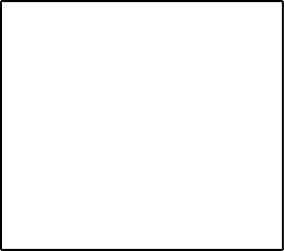 Creating New Files/Image Size
Create 4 new files, 1 for the web, 1 that is letter sized, 1 with a blue background, and 1 with a transparent background.  Demonstrate process for at least 1 _________ (T.I.)  Close once initialled.  
 What are the 6 different choices in the drop down menu for measuring the length and width of the document?
____________________   ______________________   ________________________
____________________   ______________________   ________________________
Open the gorilla.jpg image.  Uncheck the”constrain proportions” box and triple the document width.  What happens? 
__________________________________________________________________________________________________________________________________________________________________________________________________________________
The Toolbar
Edit -> Undo (Ctrl + Z) to get back to the original image.  Crop the picture to a perfect square   ____________ (T.I.)   What are two ways to make this happen? ____________________________________________________________________________________________________________________________________________
Use the magentic lasso tool to select the gorilla.  Adjust the feather to 2 px before starting.  Where is the feather, edge contrast, and frequency features located on the ________________________.  Next select the inverse and fill the selected background area with 30% opaque  green,  the same green color as the apple the gorilla is holding.   What tool did you use to complete this action? ___________________________
How do you add to a selection? ________________________
How do you subtract from a selection? _______________________
Clone stamp an extra “monster” eye onto the gorilla (Alt + click to sample the area first) __________ (T.I.)Paint grass brushstrokes into the foreground of where the gorilla is sitting, with a variety of opacities.  _____________ (T.I)Layers
Select the apple/hand that the gorilla is holding, and copy it onto a new layer.  Scale the apple so it is at least 3 times larger (Edit >Transform tools) What other transform tools are there to use? ________________________________________________________________________________________________________________________________________________
Make the new apple layer to appear to be a transparent part of the background using a layer blending mode (on the layers palette).  ______________ (T.I.) 
Which one did you use? ____________________________________________________
Now apply a layer style with blending options: Where is this feature found, and which one did you use? ________________________________________________________________________________________________________________________________________________

Adjusting Tones, Colors, and ContrastWhat does Image Adjustments > Variations do? 
____________________________________________________________________________________________________________________________________________
 What is hue?  ____________________________________________________________________________________________________________________________________________
Saturation?
____________________________________________________________________________________________________________________________________________
Lightness?
____________________________________________________________________________________________________________________________________________Replace the darkest tone on the gorilla’s face with an intense bright purple ________ (T.I.)
Use the curves tool to create a multicolor unrealistic version of this image. _______ (T.I.)
Use your history palette to convert back to the original image __________ (T.I.)navigator optionspercent zoomthumbnail viewview boxzoom sliderzoom in/out